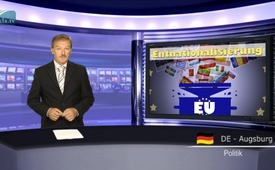 Денационализация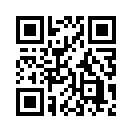 17 апреля 2012 года  федеральный президент Германии Йоахим Гаук во время пресс-конференции с бывшим президентом Еврокомиссии Жозе Мануелем Баррозу сказал, что национальная идентичность мешает в ЕС и со временем должна быть упразднена.17 апреля 2012 года  федеральный президент Германии Йоахим Гаук во время пресс-конференции с бывшим президентом Еврокомиссии Жозе Мануелем Баррозу сказал, что национальная идентичность мешает в ЕС и со временем должна быть упразднена. Это федеральный президент обосновал тем, что у отдельных государств не может быть такого экономического и политического веса, как у объединённой Европы. Так же он добавил, что во внешней политике ЕС будут подниматься общие вопросы, которые необходимо будет решать сообща, всем Евросоюзом. Одним из этих вопросов являются беженцы, которые непрерывным потоком идут в Европу. 
Другим не менее важным примером денационализации Европы является то, что сейчас немецкая национальная команда в связи с этой новой имидж-кампанией называется «Команда», а национальные цвета удалены из логотипа. Целью многих политиков является уничтожение национальной идентичности, что уже осуществляется, без публичного, например, через СМИ, предоставления населению этого проекта. Какое воздействие на нас и глобально окажет денационализация, которая ускоряется благоприятствующими ей массивными потоками беженцев? 
Ну а сейчас мы предлагаем Вашему вниманию наш документальный фильм, касающийся этой темы: »Нацисты« как оружие против мешающего национального самосознания», в котором мы всесторонне объясняем, как и почему эта денационализация так навязчиво пропагандируется.от rsb.Источники:www.youtube.com/watch?V=Nthd4sPzHls&
app=desktop | http://ec.europa.eu/deutschland/press/pr_releases/10591_de.htm| ww.youtube.com/watch?v=OHQvSqfwI-M
www.kla.tv/5914Может быть вас тоже интересует:---Kla.TV – Другие новости ... свободные – независимые – без цензуры ...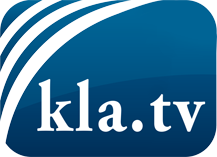 О чем СМИ не должны молчать ...Мало слышанное от народа, для народа...регулярные новости на www.kla.tv/ruОставайтесь с нами!Бесплатную рассылку новостей по электронной почте
Вы можете получить по ссылке www.kla.tv/abo-ruИнструкция по безопасности:Несогласные голоса, к сожалению, все снова подвергаются цензуре и подавлению. До тех пор, пока мы не будем сообщать в соответствии с интересами и идеологией системной прессы, мы всегда должны ожидать, что будут искать предлоги, чтобы заблокировать или навредить Kla.TV.Поэтому объединитесь сегодня в сеть независимо от интернета!
Нажмите здесь: www.kla.tv/vernetzung&lang=ruЛицензия:    Creative Commons License с указанием названия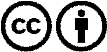 Распространение и переработка желательно с указанием названия! При этом материал не может быть представлен вне контекста. Учреждения, финансируемые за счет государственных средств, не могут пользоваться ими без консультации. Нарушения могут преследоваться по закону.